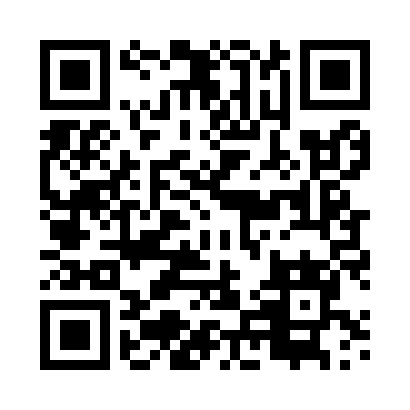 Prayer times for Bujaki, PolandMon 1 Apr 2024 - Tue 30 Apr 2024High Latitude Method: Angle Based RulePrayer Calculation Method: Muslim World LeagueAsar Calculation Method: HanafiPrayer times provided by https://www.salahtimes.comDateDayFajrSunriseDhuhrAsrMaghribIsha1Mon4:066:1112:425:087:149:122Tue4:026:0912:425:107:169:153Wed3:596:0612:425:117:189:174Thu3:566:0412:415:127:209:205Fri3:536:0112:415:147:229:226Sat3:505:5912:415:157:249:257Sun3:475:5712:415:167:259:278Mon3:435:5412:405:187:279:309Tue3:405:5212:405:197:299:3310Wed3:375:5012:405:207:319:3511Thu3:335:4712:395:217:339:3812Fri3:305:4512:395:237:359:4113Sat3:275:4312:395:247:369:4314Sun3:235:4012:395:257:389:4615Mon3:205:3812:385:267:409:4916Tue3:165:3612:385:287:429:5217Wed3:125:3312:385:297:449:5518Thu3:095:3112:385:307:459:5819Fri3:055:2912:385:317:4710:0120Sat3:015:2712:375:327:4910:0421Sun2:585:2412:375:347:5110:0722Mon2:545:2212:375:357:5310:1123Tue2:505:2012:375:367:5510:1424Wed2:465:1812:375:377:5610:1725Thu2:425:1612:365:387:5810:2026Fri2:385:1412:365:398:0010:2427Sat2:345:1112:365:408:0210:2728Sun2:305:0912:365:428:0410:3129Mon2:255:0712:365:438:0510:3530Tue2:245:0512:365:448:0710:38